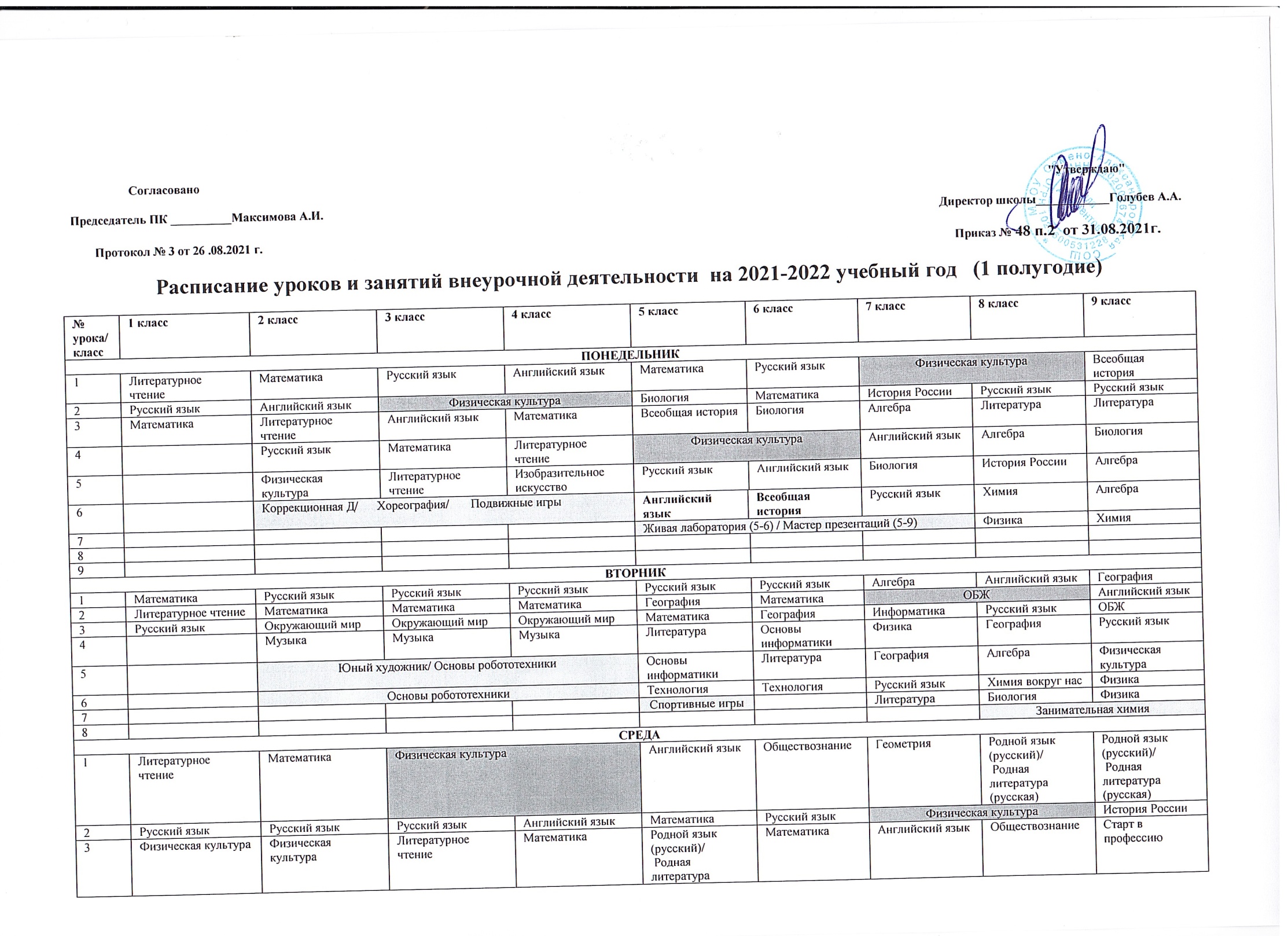 СРЕДАСРЕДАСРЕДАСРЕДАСРЕДАСРЕДАСРЕДАСРЕДАСРЕДАСРЕДА1ЛитературноечтениеМатематикаФизическая культураФизическая культураАнглийский языкОбществознаниеГеометрияРодной язык (русский)/ Родная литература(русская)Родной язык (русский)/ Родная литература(русская)2Русский языкРусский языкРусский языкАнглийский языкМатематикаРусский языкФизическая культураФизическая культураИстория России3Физическая культураФизическая культураЛитературное чтениеМатематика Родной язык (русский)/ Родная литература(русская)МатематикаАнглийский языкОбществознаниеСтарт в профессию 4Литературное чтениеМатематикаРусский языкОбществознание Изобразительное искусствоИзобразительное искусствоИнформатика Геометрия5Технология  Технология  Технология  Физическая культураФизическая культураОбществознаниеГеометрияИнформатика6Коррекционная Д/ ХореографияКоррекционная Д/ ХореографияКоррекционная Д/ ХореографияАнглийский языкРодной язык (русский)/ Родная литература(русская)ФизикаФизическая культура7Родной язык (русский)/ Родная литература(русская)Технология д/м89ЧЕТВЕРГЧЕТВЕРГЧЕТВЕРГЧЕТВЕРГЧЕТВЕРГЧЕТВЕРГЧЕТВЕРГЧЕТВЕРГЧЕТВЕРГЧЕТВЕРГ1МатематикаАнглийский языкМатематикаМатематика Математика Учимся жить безопасноБиология Историческое краеведениеРусский язык2Русский языкМатематикаАнглийский языкРусский языкРусский языкМатематика Русский языкБиологияОбществознание 3Изобразительное искусство/МузыкаОкружающий мирОкружающий мирЛитературное чтениеОДНКНРРусский языкАлгебра Английский языкБиология4Русский языкРусский языкОРКСЭЛитература Литература ФизикаХимия Английский язык5Изобразительное искусствоИзобразительное искусствоОкружающий мирТехнология Английский языкГеографическое краеведение// Химия вокруг насРусский языкАлгебра6Шахматный всеобуч Введение в естествознание ТехнологияТехнологияАлгебраЛитература7Робототехника/ Люби и знай свой крайРобототехника/ Люби и знай свой крайЛитератураПрактика устной речиХимия8Робототехника/     Линия жизни (8-9)Робототехника/     Линия жизни (8-9)Робототехника/     Линия жизни (8-9)Робототехника/     Линия жизни (8-9)Робототехника/     Линия жизни (8-9)9ПЯТНИЦАПЯТНИЦАПЯТНИЦАПЯТНИЦАПЯТНИЦАПЯТНИЦАПЯТНИЦАПЯТНИЦАПЯТНИЦАПЯТНИЦА1Русский языкФизическая культураЛитературное чтениеЛитературное чтениеАнглийский языкМатематикаГеография ЛитератураИстория России2МатематикаЗанимательная математика/Работа с текстомЗанимательная математика/Работа с текстомЗанимательная математика/Работа с текстомВсеобщая историяСпортивные игрыАнглийский языкГеографияГеометрия 3ТехнологияРусский родной язык/Литературное чтение на русском родном языкеФизическая культураФизическая культураМатематикаРусский языкИстория РоссииАнглийский языкГеография4Литературное чтениеШахматный всеобучШахматный всеобучРусский языкВсеобщая история Русский языкГеометрияАнглийский язык5Умелые ручкиУмелые ручкиРусский родной язык/Литературное чтение на русском родном языкеРусский родной язык/Литературное чтение на русском родном языкеЛитератураЛитература ГеометрияИстория РоссииСпортивные игры6ХореографияХореографияХореографияИзобразительное искусство Спортивные игрыСпортивные игрыФизика7Шахматы/   Проектная мастерскаяШахматы/   Проектная мастерскаяШахматы/   Проектная мастерскаяШахматы/   Проектная мастерскаяШахматы/   Проектная мастерская89